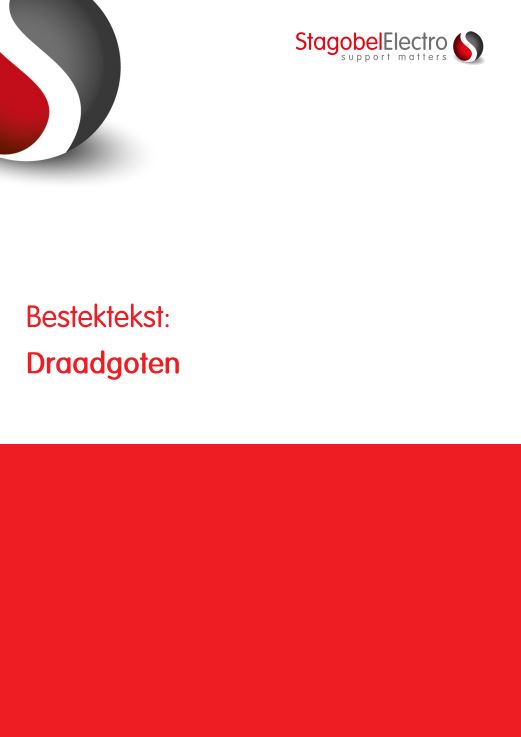 Draadgoot Rejiband - hoogte 35 mm - elektrolytisch verzinkt De draadgoot moet vervaardigd zijn uit elektrolytisch verzinkte staaldraad conform NBN EN ISO 2081.
De dikte van de grijskleurige beschermlaag varieert van 8 tot 12 µm.
De draadgoot heeft een U-vormige doorsnede en is elektrisch gelast, met mazen 50 x 100 mm,.
De draaduiteinden van de opstaande boorden moeten afgerond zijn om persoonlijke verwondingen of schade aan de kabels te voorkomen.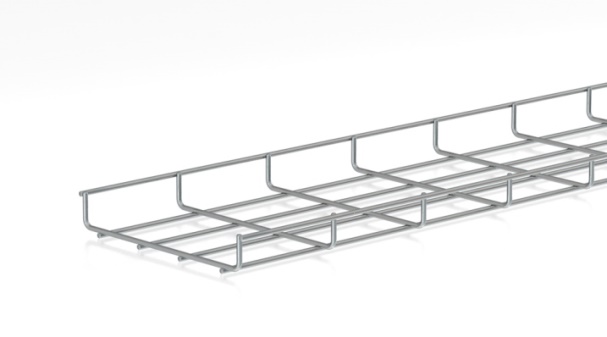 Richtingsveranderingen zoals 90° bochten, T-stukken, verloopstukken, … worden ter plaatse gemaakt volgens het “knip, plooi en verbind” principe.
De draadgoten worden onderling verbonden door middel van elektrolytisch verzinkte, 3-delige versterkte koppelingen.
Voor eenvoudige opname in de equipotentiaalvereffening voorziet de levering in 3-delige koperen aardklemmen geschikt voor draden van 16 tot 35 mm².Safe working load en ondersteuningsafstand: Het draadgootsysteem is getest volgens NBN EN 61537, testmodel III.
De Safe Working Load waarde in kg/m dient vermeld in de technische fiche, rekening houdend met een veiligheidscoëfficiënt van 1,7.
De opgegeven waarden zijn geldig bij een gelijkmatig verdeelde belasting, zonder bijkomende belasting van een persoon. De waarden worden gegarandeerd indien het juiste aantal 3-delige versterkte koppelingen op de juiste plaats worden aangewend.Afmetingen: hoogte 35 mm, breedte 60 of 100 mm, draaddiameter 4,0 mm, lengte 3000 mmhoogte 35 mm, breedte 150, 200, 300 of 400 mm, draaddiameter 4,5 mm, lengte 3000 mmToebehoren: De sterk- en zwakstroomleidingen worden van elkaar gescheiden door middel van een scheidingsschot uit “Sendzimir verzinkt” plaatstaal, geleverd in lengten van 3000 mm, met een aangepaste hoogte van 25 mm. Er moet een geïntegreerd Click bevestigingssysteem zijn zodat bouten en moeren niet nodig zijn voor de montage.De draadgoten worden afgedekt met een deksel met een aangepaste breedte vervaardigd uit “Sendzimir verzinkt” plaatstaal en geleverd in lengten van 3000 mm. Er moet een geïntegreerd Click bevestigingssysteem zijn zodat bouten en moeren of dekselklemmen niet nodig zijn voor de montage.Zowel voor de wandbevestiging, plafondbevestiging of vloerbevestiging voorziet de levering in wandconsoles, centrale ophangbeugels, ondersteuningsbalken of C-beugels die moeten voorzien zijn van een geïntegreerd Click bevestigingssysteem. Deze Click ophangsystemen zijn “Sendzimir verzinkt”.Draadgoot Rejiband - hoogte 35 mm - elektrolytisch verzinkt, gebichromateerdDe draadgoot moet vervaardigd zijn uit elektrolytisch verzinkte staaldraad conform NBN EN ISO 2081 en moet supplementair gebichromateerd zijn.
De dikte van de geelkleurige beschermlaag varieert van 8 tot 12 µm.
De draadgoot heeft een U-vormige doorsnede en is elektrisch gelast, met mazen 50 x 100 mm,.
De draaduiteinden van de opstaande boorden moeten afgerond zijn om persoonlijke verwondingen of schade aan de kabels te voorkomen.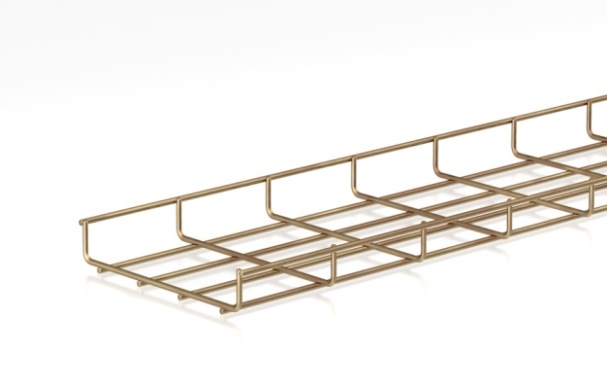 Richtingsveranderingen zoals 90° bochten, T-stukken, verloopstukken, … worden ter plaatse gemaakt volgens het “knip, plooi en verbind” principe.
De draadgoten worden onderling verbonden door middel van elektrolytisch verzinkte, gebichromateerde 3-delige versterkte koppelingen.
Voor eenvoudige opname in de equipotentiaalvereffening voorziet de levering in 3-delige koperen aardklemmen geschikt voor draden van 16 tot 35 mm².Safe working load en ondersteuningsafstand: Het draadgootsysteem is getest volgens NBN EN 61537, testmodel III.
De Safe Working Load waarde in kg/m dient vermeld in de technische fiche, rekening houdend met een veiligheidscoëfficiënt van 1,7.
De opgegeven waarden zijn geldig bij een gelijkmatig verdeelde belasting, zonder bijkomende belasting van een persoon. De waarden worden gegarandeerd indien het juiste aantal 3-delige versterkte koppelingen op de juiste plaats worden aangewend.Afmetingen: hoogte 35 mm, breedte 60 of 100 mm, draaddiameter 4,0 mm, lengte 3000 mmhoogte 35 mm, breedte 150, 200, 300 of 400 mm, draaddiameter 4,5 mm, lengte 3000 mmToebehoren: De sterk- en zwakstroomleidingen worden van elkaar gescheiden door middel van een scheidingsschot uit “Sendzimir verzinkt” plaatstaal, geleverd in lengten van 3000 mm, met een aangepaste hoogte van 25 mm. Er moet een geïntegreerd Click bevestigingssysteem zijn zodat bouten en moeren niet nodig zijn voor de montage.De draadgoten worden afgedekt met een deksel met een aangepaste breedte vervaardigd uit “Sendzimir verzinkt” plaatstaal en geleverd in lengten van 3000 mm. Er moet een geïntegreerd Click bevestigingssysteem zijn zodat bouten en moeren of dekselklemmen niet nodig zijn voor de montage.Zowel voor de wandbevestiging, plafondbevestiging of vloerbevestiging voorziet de levering in wandconsoles, centrale ophangbeugels, ondersteuningsbalken of C-beugels die moeten voorzien zijn van een geïntegreerd Click bevestigingssysteem. Deze Click ophangsystemen zijn “Sendzimir verzinkt”.Draadgoot Rejiband - hoogte 35 mm - thermisch verzinktDe draadgoot moet vervaardigd zijn uit thermisch verzinkte staaldraad conform NBN EN ISO 1461.
De dikte van de grijskleurige beschermlaag is minstens 50 µm.
De draadgoot heeft een U-vormige doorsnede en is elektrisch gelast, met mazen 50 x 100 mm,.
De draaduiteinden van de opstaande boorden moeten afgerond zijn om persoonlijke verwondingen of schade aan de kabels te voorkomen.Richtingsveranderingen zoals 90° bochten, T-stukken, verloopstukken, … worden ter plaatse gemaakt volgens het “knip, plooi en verbind” principe.
De draadgoten worden onderling verbonden door middel van thermisch verzinkte, 3-delige versterkte koppelingen.
Voor eenvoudige opname in de equipotentiaalvereffening voorziet de levering in 3-delige koperen aardklemmen geschikt voor draden van 16 tot 35 mm².Safe working load en ondersteuningsafstand: Het draadgootsysteem is getest volgens NBN EN 61537, testmodel III.
De Safe Working Load waarde in kg/m dient vermeld in de technische fiche, rekening houdend met een veiligheidscoëfficiënt van 1,7.
De opgegeven waarden zijn geldig bij een gelijkmatig verdeelde belasting, zonder bijkomende belasting van een persoon. De waarden worden gegarandeerd indien het juiste aantal 3-delige versterkte koppelingen op de juiste plaats worden aangewend.Afmetingen: hoogte 35 mm, breedte 60 of 100 mm, draaddiameter 4,0 mm, lengte 3000 mmhoogte 35 mm, breedte 150, 200, 300 of 400 mm, draaddiameter 4,5 mm, lengte 3000 mmToebehoren: De sterk- en zwakstroomleidingen worden van elkaar gescheiden door middel van een scheidingsschot uit “thermisch verzinkt” plaatstaal, geleverd in lengten van 3000 mm, met een aangepaste hoogte van 25 mm. Er moet een geïntegreerd Click bevestigingssysteem zijn zodat bouten en moeren niet nodig zijn voor de montage.De draadgoten worden afgedekt met een deksel met een aangepaste breedte vervaardigd uit “thermisch verzinkt” plaatstaal en geleverd in lengten van 3000 mm. Er moet een geïntegreerd Click bevestigingssysteem zijn zodat bouten en moeren of dekselklemmen niet nodig zijn voor de montage.Zowel voor de wandbevestiging, plafondbevestiging of vloerbevestiging voorziet de levering in wandconsoles, centrale ophangbeugels, ondersteuningsbalken of C-beugels die moeten voorzien zijn van een geïntegreerd Click bevestigingssysteem. Deze Click ophangsystemen zijn “thermisch verzinkt”.Draadgoot Rejiband - hoogte 35 mm - Black C8De draadgoot moet vervaardigd zijn uit staaldraad voorzien van een organische zwarte coating Black C8 met een resistentie tegen corrosie klasse C8 conform NBN EN 61537.
De draadgoot heeft een U-vormige doorsnede en is elektrisch gelast, met mazen 50 x 100 mm,.
De draaduiteinden van de opstaande boorden moeten afgerond zijn om persoonlijke verwondingen of schade aan de kabels te voorkomen.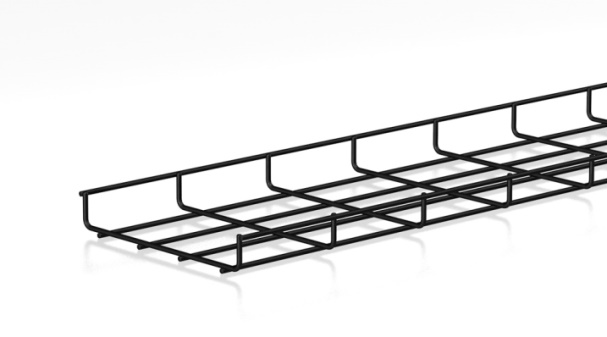 Richtingsveranderingen zoals 90° bochten, T-stukken, verloopstukken, … worden ter plaatse gemaakt volgens het “knip, plooi en verbind” principe.
De draadgoten worden onderling verbonden door middel van, 3-delige versterkte koppelingen, met coating Black C8.
Voor eenvoudige opname in de equipotentiaalvereffening voorziet de levering in 3-delige koperen aardklemmen geschikt voor draden van 16 tot 35 mm².Safe working load en ondersteuningsafstand: Het draadgootsysteem is getest volgens NBN EN 61537, testmodel III.
De Safe Working Load waarde in kg/m dient vermeld in de technische fiche, rekening houdend met een veiligheidscoëfficiënt van 1,7.
De opgegeven waarden zijn geldig bij een gelijkmatig verdeelde belasting, zonder bijkomende belasting van een persoon. De waarden worden gegarandeerd indien het juiste aantal 3-delige versterkte koppelingen op de juiste plaats worden aangewend.Afmetingen: hoogte 35 mm, breedte 60 of 100 mm, draaddiameter 4,0 mm, lengte 3000 mmhoogte 35 mm, breedte 150, 200, 300 of 400 mm, draaddiameter 4,5 mm, lengte 3000 mmToebehoren: Zowel voor de wandbevestiging, plafondbevestiging of vloerbevestiging voorziet de levering in wandconsoles, centrale ophangbeugels, ondersteuningsbalken of C-beugels die moeten voorzien zijn van een geïntegreerd Click bevestigingssysteem. Deze Click ophangsystemen zijn gecoat met “Black C8”.Draadgoot Rejiband - hoogte 35 mm - roestvast staalDe draadgoot moet vervaardigd zijn uit roestvast stalen draad conform AISI 304.
De draadgoot heeft een U-vormige doorsnede en is elektrisch gelast, met mazen 50 x 100 mm,.
De draaduiteinden van de opstaande boorden moeten afgerond zijn om persoonlijke verwondingen of schade aan de kabels te voorkomen.
Richtingsveranderingen zoals 90° bochten, T-stukken, verloopstukken, … worden ter plaatse gemaakt volgens het “knip, plooi en verbind” principe.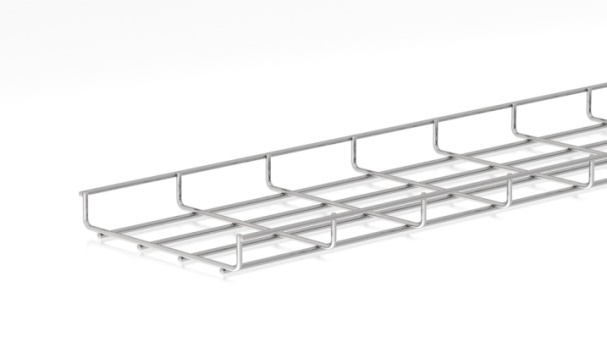 De draadgoten worden onderling verbonden door middel van roestvast stalen, 3-delige versterkte koppelingen.
Voor eenvoudige opname in de equipotentiaalvereffening voorziet de levering in 3-delige koperen aardklemmen geschikt voor draden van 16 tot 35 mm².Safe working load en ondersteuningsafstand: Het draadgootsysteem is getest volgens NBN EN 61537, testmodel III.
De Safe Working Load waarde in kg/m dient vermeld in de technische fiche, rekening houdend met een veiligheidscoëfficiënt van 1,7.
De opgegeven waarden zijn geldig bij een gelijkmatig verdeelde belasting, zonder bijkomende belasting van een persoon. De waarden worden gegarandeerd indien het juiste aantal 3-delige versterkte koppelingen op de juiste plaats worden aangewend.Afmetingen: hoogte 35 mm, breedte 60 of 100 mm, draaddiameter 4,0 mm, lengte 3000 mmhoogte 35 mm, breedte 150, 200, 300 of 400 mm, draaddiameter 4,5 mm, lengte 3000 mmToebehoren: De sterk- en zwakstroomleidingen worden van elkaar gescheiden door middel van een scheidingsschot uit “roestvast staal”, geleverd in lengten van 3000 mm, met een aangepaste hoogte van 25 mm. Er moet een geïntegreerd Click bevestigingssysteem zijn zodat bouten en moeren niet nodig zijn voor de montage.De draadgoten worden afgedekt met een deksel met een aangepaste breedte vervaardigd uit “roestvast staal” en geleverd in lengten van 3000 mm. Er moet een geïntegreerd Click bevestigingssysteem zijn zodat bouten en moeren of dekselklemmen niet nodig zijn voor de montage.Zowel voor de wandbevestiging, plafondbevestiging of vloerbevestiging voorziet de levering in wandconsoles, centrale ophangbeugels, ondersteuningsbalken of C-beugels die moeten voorzien zijn van een geïntegreerd Click bevestigingssysteem. Deze Click ophangsystemen zijn vervaardigd uit “roestvast staal”.Draadgoot Rejiband - hoogte 60 mm - elektrolytisch verzinktDe draadgoot moet vervaardigd zijn uit elektrolytisch verzinkte staaldraad conform NBN EN ISO 2081.
De dikte van de grijskleurige beschermlaag varieert van 8 tot 12 µm.
De draadgoot heeft een U-vormige doorsnede en is elektrisch gelast, met mazen 50 x 100 mm,.
De draaduiteinden van de opstaande boorden moeten afgerond zijn om persoonlijke verwondingen of schade aan de kabels te voorkomen.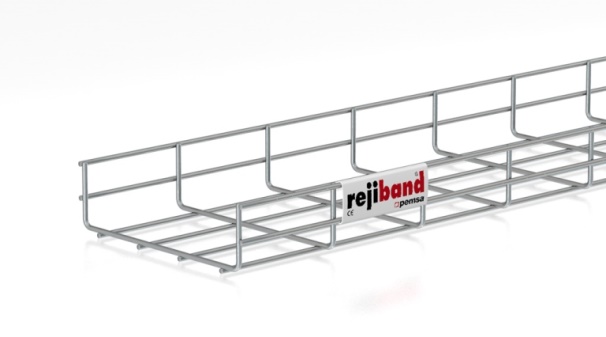 Richtingsveranderingen zoals 90° bochten, T-stukken, verloopstukken, … worden ter plaatse gemaakt volgens het “knip, plooi en verbind” principe.
De draadgoten worden onderling verbonden door middel van elektrolytisch verzinkte, 3-delige versterkte koppelingen.
Voor eenvoudige opname in de equipotentiaalvereffening voorziet de levering in 3-delige koperen aardklemmen geschikt voor draden van 16 tot 35 mm².Safe working load en ondersteuningsafstand: Het draadgootsysteem is getest volgens NBN EN 61537, testmodel III.
De Safe Working Load waarde in kg/m dient vermeld in de technische fiche, rekening houdend met een veiligheidscoëfficiënt van 1,7.
De opgegeven waarden zijn geldig bij een gelijkmatig verdeelde belasting, zonder bijkomende belasting van een persoon. De waarden worden gegarandeerd indien het juiste aantal 3-delige versterkte koppelingen op de juiste plaats worden aangewend.Afmetingen: hoogte 60 mm, breedte 60 of 100 mm, draaddiameter 4,0 mm, lengte 3000 mmhoogte 60 mm, breedte 150 of 200 mm, draaddiameter 4,5 mm, lengte 3000 mmhoogte 60 mm, breedte 300, 400, 500 of 600 mm, draaddiameter 5,0 mm, lengte 3000 mmToebehoren: De sterk- en zwakstroomleidingen worden van elkaar gescheiden door middel van een scheidingsschot uit “Sendzimir verzinkt” plaatstaal, geleverd in lengten van 3000 mm, met een aangepaste hoogte van 50 mm. Er moet een geïntegreerd Click bevestigingssysteem zijn zodat bouten en moeren niet nodig zijn voor de montage.De draadgoten worden afgedekt met een deksel met een aangepaste breedte vervaardigd uit “Sendzimir verzinkt” plaatstaal en geleverd in lengten van 3000 mm. Er moet een geïntegreerd Click bevestigingssysteem zijn zodat bouten en moeren of dekselklemmen niet nodig zijn voor de montage.Zowel voor de wandbevestiging, plafondbevestiging of vloerbevestiging voorziet de levering in wandconsoles, centrale ophangbeugels, ondersteuningsbalken of C-beugels die moeten voorzien zijn van een geïntegreerd Click bevestigingssysteem. Deze Click ophangsystemen zijn “Sendzimir verzinkt”.Draadgoot Rejiband - hoogte 60 mm - elektrolytisch verzinkt, gebichromateerdDe draadgoot moet vervaardigd zijn uit elektrolytisch verzinkte staaldraad conform NBN EN ISO 2081 en moet supplementair gebichromateerd zijn.
De dikte van de geelkleurige beschermlaag varieert van 8 tot 12 µm.
De draadgoot heeft een U-vormige doorsnede en is elektrisch gelast, met mazen 50 x 100 mm,.
De draaduiteinden van de opstaande boorden moeten afgerond zijn om persoonlijke verwondingen of schade aan de kabels te voorkomen.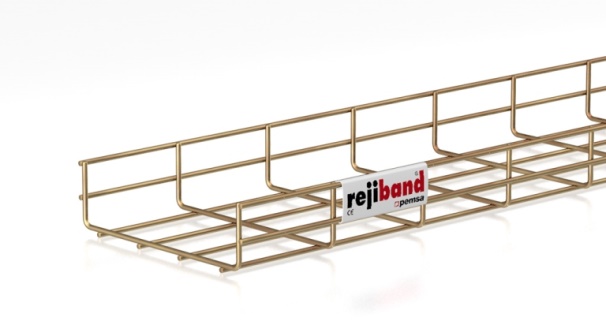 Richtingsveranderingen zoals 90° bochten, T-stukken, verloopstukken, … worden ter plaatse gemaakt volgens het “knip, plooi en verbind” principe.
De draadgoten worden onderling verbonden door middel van elektrolytisch verzinkte, gebichromateerde 3-delige versterkte koppelingen.
Voor eenvoudige opname in de equipotentiaalvereffening voorziet de levering in 3-delige koperen aardklemmen geschikt voor draden van 16 tot 35 mm².Safe working load en ondersteuningsafstand: Het draadgootsysteem is getest volgens NBN EN 61537, testmodel III.
De Safe Working Load waarde in kg/m dient vermeld in de technische fiche, rekening houdend met een veiligheidscoëfficiënt van 1,7.
De opgegeven waarden zijn geldig bij een gelijkmatig verdeelde belasting, zonder bijkomende belasting van een persoon. De waarden worden gegarandeerd indien het juiste aantal 3-delige versterkte koppelingen op de juiste plaats worden aangewend.Afmetingen: hoogte 60 mm, breedte 60 of 100 mm, draaddiameter 4,0 mm, lengte 3000 mmhoogte 60 mm, breedte 150 of 200 mm, draaddiameter 4,5 mm, lengte 3000 mmhoogte 60 mm, breedte 300, 400, 500 of 600 mm, draaddiameter 5,0 mm, lengte 3000 mmToebehoren: De sterk- en zwakstroomleidingen worden van elkaar gescheiden door middel van een scheidingsschot uit “Sendzimir verzinkt” plaatstaal, geleverd in lengten van 3000 mm, met een aangepaste hoogte van 50 mm. Er moet een geïntegreerd Click bevestigingssysteem zijn zodat bouten en moeren niet nodig zijn voor de montage.De draadgoten worden afgedekt met een deksel met een aangepaste breedte vervaardigd uit “Sendzimir verzinkt” plaatstaal en geleverd in lengten van 3000 mm. Er moet een geïntegreerd Click bevestigingssysteem zijn zodat bouten en moeren of dekselklemmen niet nodig zijn voor de montage.Zowel voor de wandbevestiging, plafondbevestiging of vloerbevestiging voorziet de levering in wandconsoles, centrale ophangbeugels, ondersteuningsbalken of C-beugels die moeten voorzien zijn van een geïntegreerd Click bevestigingssysteem. Deze Click ophangsystemen zijn “Sendzimir verzinkt”.Draadgoot Rejiband - hoogte 60 mm - thermisch verzinktDe draadgoot moet vervaardigd zijn uit thermisch verzinkte staaldraad conform NBN EN ISO 1461.
De dikte van de grijskleurige beschermlaag is minstens 50 µm.
De draadgoot heeft een U-vormige doorsnede en is elektrisch gelast, met mazen 50 x 100 mm,.
De draaduiteinden van de opstaande boorden moeten afgerond zijn om persoonlijke verwondingen of schade aan de kabels te voorkomen.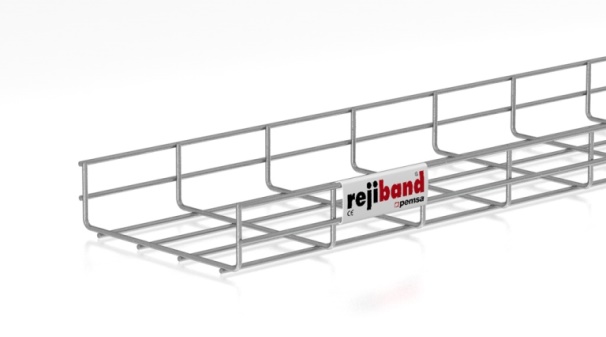 Richtingsveranderingen zoals 90° bochten, T-stukken, verloopstukken, … worden ter plaatse gemaakt volgens het “knip, plooi en verbind” principe.
De draadgoten worden onderling verbonden door middel van thermisch verzinkte, 3-delige versterkte koppelingen.
Voor eenvoudige opname in de equipotentiaalvereffening voorziet de levering in 3-delige koperen aardklemmen geschikt voor draden van 16 tot 35 mm².Safe working load en ondersteuningsafstand: Het draadgootsysteem is getest volgens NBN EN 61537, testmodel III.
De Safe Working Load waarde in kg/m dient vermeld in de technische fiche, rekening houdend met een veiligheidscoëfficiënt van 1,7.
De opgegeven waarden zijn geldig bij een gelijkmatig verdeelde belasting, zonder bijkomende belasting van een persoon. De waarden worden gegarandeerd indien het juiste aantal 3-delige versterkte koppelingen op de juiste plaats worden aangewend.Afmetingen: hoogte 60 mm, breedte 60 of 100 mm, draaddiameter 4,0 mm, lengte 3000 mmhoogte 60 mm, breedte 150 of 200 mm, draaddiameter 4,5 mm, lengte 3000 mmhoogte 60 mm, breedte 300, 400, 500 of 600 mm, draaddiameter 5,0 mm, lengte 3000 mmToebehoren: De sterk- en zwakstroomleidingen worden van elkaar gescheiden door middel van een scheidingsschot uit “thermisch verzinkt” plaatstaal, geleverd in lengten van 3000 mm, met een aangepaste hoogte van 50 mm. Er moet een geïntegreerd Click bevestigingssysteem zijn zodat bouten en moeren niet nodig zijn voor de montage.De draadgoten worden afgedekt met een deksel met een aangepaste breedte vervaardigd uit “thermisch verzinkt” plaatstaal en geleverd in lengten van 3000 mm. Er moet een geïntegreerd Click bevestigingssysteem zijn zodat bouten en moeren of dekselklemmen niet nodig zijn voor de montage.Zowel voor de wandbevestiging, plafondbevestiging of vloerbevestiging voorziet de levering in wandconsoles, centrale ophangbeugels, ondersteuningsbalken of C-beugels die moeten voorzien zijn van een geïntegreerd Click bevestigingssysteem. Deze Click ophangsystemen zijn “thermisch verzinkt”.Draadgoot Rejiband - hoogte 60 mm - Black C8De draadgoot moet vervaardigd zijn uit staaldraad voorzien van een organische zwarte coating Black C8 met een resistentie tegen corrosie klasse C8 conform NBN EN 61537.
De draadgoot heeft een U-vormige doorsnede en is elektrisch gelast, met mazen 50 x 100 mm,.
De draaduiteinden van de opstaande boorden moeten afgerond zijn om persoonlijke verwondingen of schade aan de kabels te voorkomen.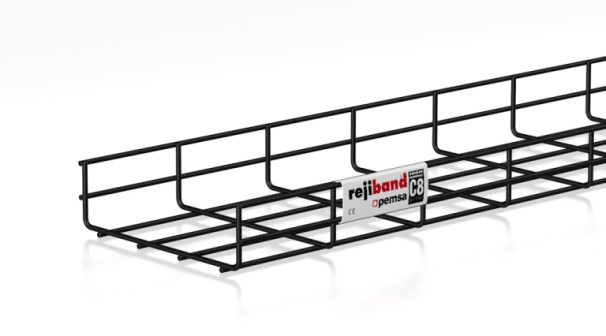 Richtingsveranderingen zoals 90° bochten, T-stukken, verloopstukken, … worden ter plaatse gemaakt volgens het “knip, plooi en verbind” principe.
De draadgoten worden onderling verbonden door middel van 3-delige versterkte koppelingen, met coating Black C8.
Voor eenvoudige opname in de equipotentiaalvereffening voorziet de levering in 3-delige koperen aardklemmen geschikt voor draden van 16 tot 35 mm².Safe working load en ondersteuningsafstand: Het draadgootsysteem is getest volgens NBN EN 61537, testmodel III.
De Safe Working Load waarde in kg/m dient vermeld in de technische fiche, rekening houdend met een veiligheidscoëfficiënt van 1,7.
De opgegeven waarden zijn geldig bij een gelijkmatig verdeelde belasting, zonder bijkomende belasting van een persoon. De waarden worden gegarandeerd indien het juiste aantal 3-delige versterkte koppelingen op de juiste plaats worden aangewend.Afmetingen: hoogte 60 mm, breedte 60 of 100 mm, draaddiameter 4,0 mm, lengte 3000 mmhoogte 60 mm, breedte 150 of 200 mm, draaddiameter 4,5 mm, lengte 3000 mmhoogte 60 mm, breedte 300, 400, 500 of 600 mm, draaddiameter 5,0 mm, lengte 3000 mmToebehoren: Zowel voor de wandbevestiging, plafondbevestiging of vloerbevestiging voorziet de levering in wandconsoles, centrale ophangbeugels, ondersteuningsbalken of C-beugels die moeten voorzien zijn van een geïntegreerd Click bevestigingssysteem. Deze Click ophangsystemen zijn “Black C8” gecoat.Draadgoot Rejiband - hoogte 60 mm - roestvast staalDe draadgoot moet vervaardigd zijn uit roestvast stalen draad conform AISI 304.
De draadgoot heeft een U-vormige doorsnede en is elektrisch gelast, met mazen 50 x 100 mm,.
De draaduiteinden van de opstaande boorden moeten afgerond zijn om persoonlijke verwondingen of schade aan de kabels te voorkomen.
Richtingsveranderingen zoals 90° bochten, T-stukken, verloopstukken, … worden ter plaatse gemaakt volgens het “knip, plooi en verbind” principe.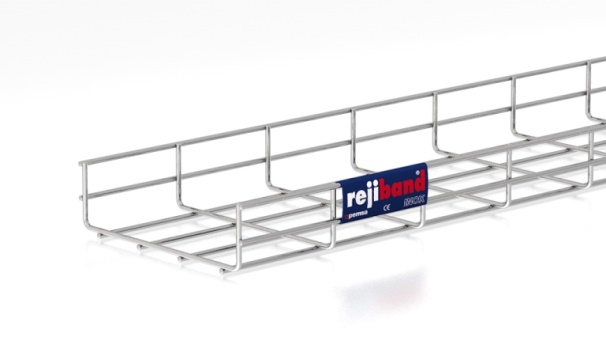 De draadgoten worden onderling verbonden door middel van roestvast stalen, 3-delige versterkte koppelingen.
Voor eenvoudige opname in de equipotentiaalvereffening voorziet de levering in 3-delige koperen aardklemmen geschikt voor draden van 16 tot 35 mm².Safe working load en ondersteuningsafstand: Het draadgootsysteem is getest volgens NBN EN 61537, testmodel III.
De Safe Working Load waarde in kg/m dient vermeld in de technische fiche, rekening houdend met een veiligheidscoëfficiënt van 1,7.
De opgegeven waarden zijn geldig bij een gelijkmatig verdeelde belasting, zonder bijkomende belasting van een persoon. De waarden worden gegarandeerd indien het juiste aantal 3-delige versterkte koppelingen op de juiste plaats worden aangewend.Afmetingen: hoogte 60 mm, breedte 60 of 100 mm, draaddiameter 4,0 mm, lengte 3000 mmhoogte 60 mm, breedte 150, 200, 300, 400, 500 of 600 mm, draaddiameter 4,5 mm,
lengte 3000 mmToebehoren: De sterk- en zwakstroomleidingen worden van elkaar gescheiden door middel van een scheidingsschot uit “roestvast staal”, geleverd in lengten van 3000 mm, met een aangepaste hoogte van 50 mm. Er moet een geïntegreerd Click bevestigingssysteem zijn zodat bouten en moeren niet nodig zijn voor de montage.De draadgoten worden afgedekt met een deksel met een aangepaste breedte vervaardigd uit “roestvast staal” en geleverd in lengten van 3000 mm. Er moet een geïntegreerd Click bevestigingssysteem zijn zodat bouten en moeren of dekselklemmen niet nodig zijn voor de montage.Zowel voor de wandbevestiging, plafondbevestiging of vloerbevestiging voorziet de levering in wandconsoles, centrale ophangbeugels, ondersteuningsbalken of C-beugels die moeten voorzien zijn van een geïntegreerd Click bevestigingssysteem. Deze Click ophangsystemen zijn vervaardigd uit “roestvast staal”.Draadgoot Rejiband - hoogte 100 mm - elektrolytisch verzinkt, gebichromateerdDe draadgoot moet vervaardigd zijn uit elektrolytisch verzinkte staaldraad conform NBN EN ISO 2081 en moet supplementair gebichromateerd zijn.
De dikte van de geelkleurige beschermlaag varieert van 8 tot 12 µm.
De draadgoot heeft een U-vormige doorsnede en is elektrisch gelast, met mazen 50 x 100 mm,.
De draaduiteinden van de opstaande boorden moeten afgerond zijn om persoonlijke verwondingen of schade aan de kabels te voorkomen.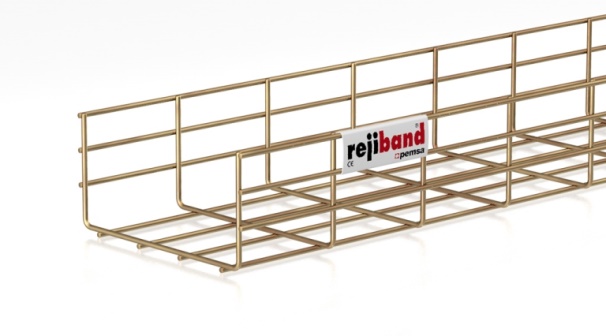 Richtingsveranderingen zoals 90° bochten, T-stukken, verloopstukken, … worden ter plaatse gemaakt volgens het “knip, plooi en verbind” principe.
De draadgoten worden onderling verbonden door middel van elektrolytisch verzinkte, gebichromateerde 3-delige versterkte koppelingen.
Voor eenvoudige opname in de equipotentiaalvereffening voorziet de levering in 3-delige koperen aardklemmen geschikt voor draden van 16 tot 35 mm².Safe working load en ondersteuningsafstand: Het draadgootsysteem is getest volgens NBN EN 61537, testmodel III.
De Safe Working Load waarde in kg/m dient vermeld in de technische fiche, rekening houdend met een veiligheidscoëfficiënt van 1,7.
De opgegeven waarden zijn geldig bij een gelijkmatig verdeelde belasting, zonder bijkomende belasting van een persoon. De waarden worden gegarandeerd indien het juiste aantal 3-delige versterkte koppelingen op de juiste plaats worden aangewend.Afmetingen: hoogte 100 mm, breedte 100 of 150 mm, draaddiameter 4,5 mm, lengte 3000 mmhoogte 100 mm, breedte 200, 300, 400, 500 of 600 mm, draaddiameter 5,0 mm,
lengte 3000 mmToebehoren: De sterk- en zwakstroomleidingen worden van elkaar gescheiden door middel van een scheidingsschot uit “Sendzimir verzinkt” plaatstaal, geleverd in lengten van 3000 mm, met een aangepaste hoogte van 80 mm. Er moet een geïntegreerd Click bevestigingssysteem zijn zodat bouten en moeren niet nodig zijn voor de montage.De draadgoten worden afgedekt met een deksel met een aangepaste breedte vervaardigd uit “Sendzimir verzinkt” plaatstaal en geleverd in lengten van 3000 mm. Er moet een geïntegreerd Click bevestigingssysteem zijn zodat bouten en moeren of dekselklemmen niet nodig zijn voor de montage.Zowel voor de wandbevestiging, plafondbevestiging of vloerbevestiging voorziet de levering in wandconsoles, centrale ophangbeugels, ondersteuningsbalken of C-beugels die moeten voorzien zijn van een geïntegreerd Click bevestigingssysteem. Deze Click ophangsystemen zijn “Sendzimir verzinkt”.Draadgoot Rejiband - hoogte 100 mm - thermisch verzinktDe draadgoot moet vervaardigd zijn uit thermisch verzinkte staaldraad conform NBN EN ISO 1461.
De dikte van de grijskleurige beschermlaag is minstens 50 µm.
De draadgoot heeft een U-vormige doorsnede en is elektrisch gelast, met mazen 50 x 100 mm,.
De draaduiteinden van de opstaande boorden moeten afgerond zijn om persoonlijke verwondingen of schade aan de kabels te voorkomen.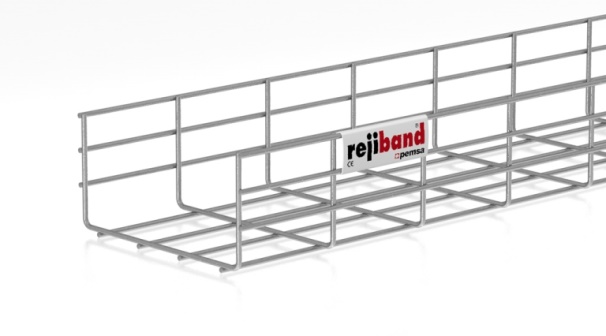 Richtingsveranderingen zoals 90° bochten, T-stukken, verloopstukken, … worden ter plaatse gemaakt volgens het “knip, plooi en verbind” principe.
De draadgoten worden onderling verbonden door middel van thermisch verzinkte, 3-delige versterkte koppelingen.
Voor eenvoudige opname in de equipotentiaalvereffening voorziet de levering in 3-delige koperen aardklemmen geschikt voor draden van 16 tot 35 mm².Safe working load en ondersteuningsafstand: Het draadgootsysteem is getest volgens NBN EN 61537, testmodel III.
De Safe Working Load waarde in kg/m dient vermeld in de technische fiche, rekening houdend met een veiligheidscoëfficiënt van 1,7.
De opgegeven waarden zijn geldig bij een gelijkmatig verdeelde belasting, zonder bijkomende belasting van een persoon. De waarden worden gegarandeerd indien het juiste aantal 3-delige versterkte koppelingen op de juiste plaats worden aangewend.Afmetingen: hoogte 100 mm, breedte 100 of 150 mm, draaddiameter 4,5 mm, lengte 3000 mmhoogte 100 mm, breedte 200, 300, 400, 500 of 600 mm, draaddiameter 5,0 mm,
lengte 3000 mmToebehoren: De sterk- en zwakstroomleidingen worden van elkaar gescheiden door middel van een scheidingsschot uit “thermisch verzinkt” plaatstaal, geleverd in lengten van 3000 mm, met een aangepaste hoogte van 80 mm. Er moet een geïntegreerd Click bevestigingssysteem zijn zodat bouten en moeren niet nodig zijn voor de montage.De draadgoten worden afgedekt met een deksel met een aangepaste breedte vervaardigd uit “thermisch verzinkt” plaatstaal en geleverd in lengten van 3000 mm. Er moet een geïntegreerd Click bevestigingssysteem zijn zodat bouten en moeren of dekselklemmen niet nodig zijn voor de montage.Zowel voor de wandbevestiging, plafondbevestiging of vloerbevestiging voorziet de levering in wandconsoles, centrale ophangbeugels, ondersteuningsbalken of C-beugels die moeten voorzien zijn van een geïntegreerd Click bevestigingssysteem. Deze Click ophangsystemen zijn “thermisch verzinkt”.Draadgoot Rejiband - hoogte 100 mm - roestvast staalDe draadgoot moet vervaardigd zijn uit roestvast stalen draad conform AISI 304.
De draadgoot heeft een U-vormige doorsnede en is elektrisch gelast, met mazen 50 x 100 mm,.
De draaduiteinden van de opstaande boorden moeten afgerond zijn om persoonlijke verwondingen of schade aan de kabels te voorkomen.
Richtingsveranderingen zoals 90° bochten, T-stukken, verloopstukken, … worden ter plaatse gemaakt volgens het “knip, plooi en verbind” principe.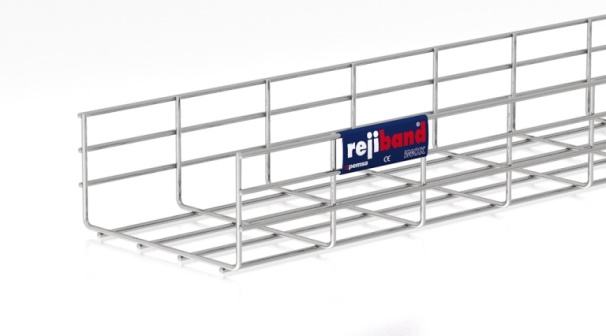 De draadgoten worden onderling verbonden door middel van roestvast stalen, 3-delige versterkte koppelingen.
Voor eenvoudige opname in de equipotentiaalvereffening voorziet de levering in 3-delige koperen aardklemmen geschikt voor draden van 16 tot 35 mm².Safe working load en ondersteuningsafstand: Het draadgootsysteem is getest volgens NBN EN 61537, testmodel III.
De Safe Working Load waarde in kg/m dient vermeld in de technische fiche, rekening houdend met een veiligheidscoëfficiënt van 1,7.
De opgegeven waarden zijn geldig bij een gelijkmatig verdeelde belasting, zonder bijkomende belasting van een persoon. De waarden worden gegarandeerd indien het juiste aantal 3-delige versterkte koppelingen op de juiste plaats worden aangewend.Afmetingen: hoogte 100 mm, breedte 100, 150, 200, 300, 400, 500 of 600 mm, draaddiameter 4,5 mm,
lengte 3000 mmToebehoren: De sterk- en zwakstroomleidingen worden van elkaar gescheiden door middel van een scheidingsschot uit “roestvast staal”, geleverd in lengten van 3000 mm, met een aangepaste hoogte van 80 mm. Er moet een geïntegreerd Click bevestigingssysteem zijn zodat bouten en moeren niet nodig zijn voor de montage.De draadgoten worden afgedekt met een deksel met een aangepaste breedte vervaardigd uit “roestvast staal” en geleverd in lengten van 3000 mm. Er moet een geïntegreerd Click bevestigingssysteem zijn zodat bouten en moeren of dekselklemmen niet nodig zijn voor de montage.Zowel voor de wandbevestiging, plafondbevestiging of vloerbevestiging voorziet de levering in wandconsoles, centrale ophangbeugels, ondersteuningsbalken of C-beugels die moeten voorzien zijn van een geïntegreerd Click bevestigingssysteem. Deze Click ophangsystemen zijn vervaardigd uit “roestvast staal”.Plafonddraadgoot Rejitech - hoogte 60 mm - elektrolytisch verzinktDe plafond draadgoot moet vervaardigd zijn uit elektrolytisch verzinkte staaldraad conform NBN EN ISO 2081.
De dikte van de grijskleurige beschermlaag varieert van 8 tot 12 µm.
De draadgoot heeft een G-vormige doorsnede en is elektrisch gelast, met mazen 100 x 150 mm.
De draaduiteinden moeten afgerond zijn om persoonlijke verwondingen of schade aan de kabels te verhinderen.
De plafond draadgoten worden onderling niet gekoppeld. Ze worden, om de meter, direct tegen het bouwkundig plafond gemonteerd met speciale bevestigen die omheen de bovenste draden van de plafond draadgoot klikken. Zo blijft de montagehoogte beperkt tot 60 mm.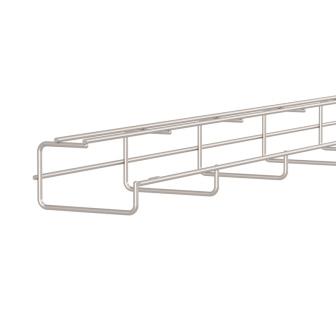 Safe working load en ondersteuningsafstand: Het draadgootsysteem is getest volgens NBN EN 61537.
De Safe Working Load waarde in kg/m dient vermeld in de technische fiche, rekening houdend met een veiligheidscoëfficiënt van 1,7.
De opgegeven waarden zijn geldig bij een gelijkmatig verdeelde belasting. De waarden worden gegarandeerd indien om de meter een bevestigingsbeugel geplaatst is.Afmetingen: hoogte 60 mm, breedte 100 mm, draaddiameter 4,5 mm, lengte 2000 mmPlafonddraadgoot Rejitech - hoogte 60 mm - elektrolytisch verzinkt, gebichromateerdDe plafond draadgoot moet vervaardigd zijn uit elektrolytisch verzinkte staaldraad conform NBN EN ISO 2081 en moet supplementair gebichromateerd zijn.
De dikte van de geelkleurige beschermlaag varieert van 8 tot 12 µm.
De draadgoot heeft een G-vormige doorsnede en is elektrisch gelast, met mazen 100 x 150 mm.
De draaduiteinden moeten afgerond zijn om persoonlijke verwondingen of schade aan de kabels te verhinderen.
De plafond draadgoten worden onderling niet gekoppeld. Ze worden, om de meter, direct tegen het bouwkundig plafond gemonteerd met speciale bevestigen die omheen de bovenste draden van de plafond draadgoot klikken. Zo blijft de montagehoogte beperkt tot 60 mm.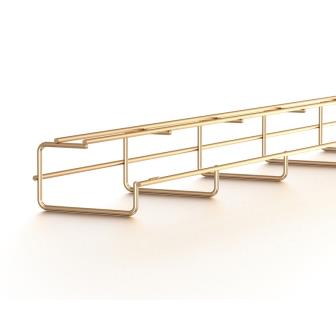 Safe working load en ondersteuningsafstand: Het draadgootsysteem is getest volgens NBN EN 61537.
De Safe Working Load waarde in kg/m dient vermeld in de technische fiche, rekening houdend met een veiligheidscoëfficiënt van 1,7.
De opgegeven waarden zijn geldig bij een gelijkmatig verdeelde belasting. De waarden worden gegarandeerd indien om de meter een bevestigingsbeugel geplaatst is.Afmetingen: hoogte 60 mm, breedte 100 mm, draaddiameter 4,5 mm, lengte 2000 mmPlafonddraadgoot Rejitech G+ - hoogte 60 - elektrolytisch verzinktDe plafond draadgoot moet vervaardigd zijn uit elektrolytisch verzinkte staaldraad conform NBN EN ISO 2081.
De dikte van de grijskleurige beschermlaag varieert van 8 tot 12 µm.
De draadgoot heeft een G-vormige doorsnede en is elektrisch gelast, met mazen 50 x 100 mm.
De draaduiteinden moeten afgerond zijn om persoonlijke verwondingen of schade aan de kabels te verhinderen.
De plafond draadgoten worden onderling niet gekoppeld. Ze worden, om de meter, direct tegen het bouwkundig plafond gemonteerd met speciale bevestigen die omheen de bovenste draden van de plafond draadgoot klikken. Zo blijft de montagehoogte beperkt tot 60 mm.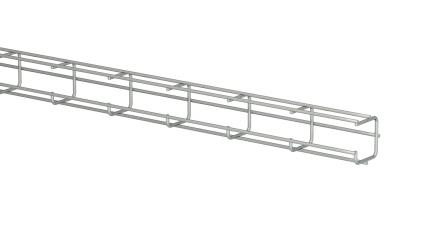 Safe working load en ondersteuningsafstand: Het draadgootsysteem is getest volgens NBN EN 61537.
De Safe Working Load waarde in kg/m dient vermeld in de technische fiche, rekening houdend met een veiligheidscoëfficiënt van 1,7.
De opgegeven waarden zijn geldig bij een gelijkmatig verdeelde belasting. De waarden worden gegarandeerd indien om de meter een bevestigingsbeugel geplaatst is.Afmetingen: hoogte 60 mm, breedte 60 mm, lengte 3000 mmPlafonddraadgoot Rejitech G+ - hoogte 60 mm - elektrolytisch verzinkt, gebichromateerdDe plafond draadgoot moet vervaardigd zijn uit elektrolytisch verzinkte staaldraad conform NBN EN ISO 2081 en moet supplementair gebichromateerd zijn.
De dikte van de geelkleurige beschermlaag varieert van 8 tot 12 µm.
De draadgoot heeft een G-vormige doorsnede en is elektrisch gelast, met mazen 50 x 100 mm.
De draaduiteinden moeten afgerond zijn om persoonlijke verwondingen of schade aan de kabels te verhinderen.
De plafond draadgoten worden niet onderling gekoppeld. Ze worden, om de meter, direct tegen het bouwkundig plafond gemonteerd met speciale bevestigen die omheen de bovenste draden van de plafond draadgoot klikken. Zo blijft de montagehoogte beperkt tot 60 mm.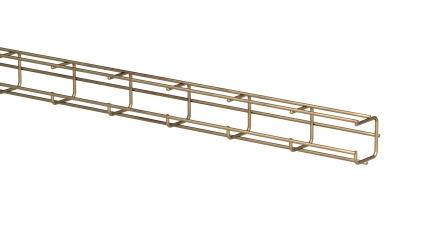 Safe working load en ondersteuningsafstand: Het draadgootsysteem is getest volgens NBN EN 61537.
De Safe Working Load waarde in kg/m dient vermeld in de technische fiche, rekening houdend met een veiligheidscoëfficiënt van 1,7.
De opgegeven waarden zijn geldig bij een gelijkmatig verdeelde belasting. De waarden worden gegarandeerd indien om de meter een bevestigingsbeugel geplaatst is.Afmetingen: hoogte 60 mm, breedte 60 mm, lengte 3000 mmPlafonddraadgoot Rejiband G+ - hoogte 60 mm - thermisch verzinktDe plafond draadgoot moet vervaardigd zijn uit thermisch verzinkte staaldraad conform NBN EN ISO 1461.
De dikte van de grijskleurige beschermlaag is minstens 50 µm.
De draadgoot heeft een G-vormige doorsnede en is elektrisch gelast, met mazen 50 x 100 mm.
De draaduiteinden moeten afgerond zijn om persoonlijke verwondingen of schade aan de kabels te verhinderen.
De plafond draadgoten worden niet onderling gekoppeld. Ze worden, om de meter, direct tegen het bouwkundig plafond gemonteerd met speciale bevestigen die omheen de bovenste draden van de plafond draadgoot klikken. Zo blijft de montagehoogte beperkt tot 60 mm.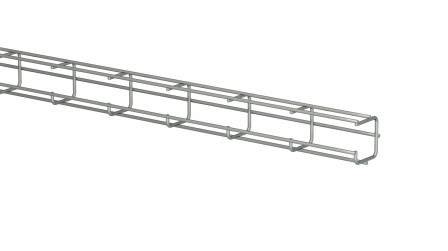 Safe working load en ondersteuningsafstand: Het draadgootsysteem is getest volgens NBN EN 61537.
De Safe Working Load waarde in kg/m dient vermeld in de technische fiche, rekening houdend met een veiligheidscoëfficiënt van 1,7.
De opgegeven waarden zijn geldig bij een gelijkmatig verdeelde belasting. De waarden worden gegarandeerd indien om de meter een bevestigingsbeugel geplaatst is.Afmetingen: hoogte 60 mm, breedte 60 mm, lengte 3000 mmPlafonddraadgoot Rejitech G+ - hoogte 60 - Black C8De plafond draadgoot moet vervaardigd zijn uit staaldraad voorzien van een organische zwarte coating Black C8 met een resistentie tegen corrosie klasse C8 conform NBN EN 61537.
De draadgoot heeft een G-vormige doorsnede en is elektrisch gelast, met mazen 50 x 100 mm.
De draaduiteinden moeten afgerond zijn om persoonlijke verwondingen of schade aan de kabels te verhinderen.
De plafond draadgoten worden onderling niet gekoppeld. Ze worden, om de meter, direct tegen het bouwkundig plafond gemonteerd met speciale bevestigen die omheen de bovenste draden van de plafond draadgoot klikken. Zo blijft de montagehoogte beperkt tot 60 mm.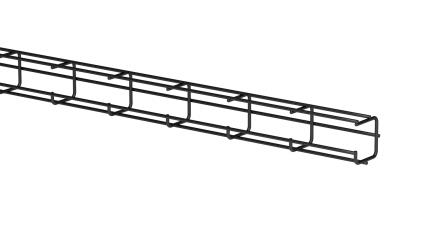 Safe working load en ondersteuningsafstand: Het draadgootsysteem is getest volgens NBN EN 61537.
De Safe Working Load waarde in kg/m dient vermeld in de technische fiche, rekening houdend met een veiligheidscoëfficiënt van 1,7.
De opgegeven waarden zijn geldig bij een gelijkmatig verdeelde belasting. De waarden worden gegarandeerd indien om de meter een bevestigingsbeugel geplaatst is.Afmetingen: hoogte 60 mm, breedte 60 mm, lengte 3000 mmPlafonddraadgoot Rejitech G+ - hoogte 100 - elektrolytisch verzinkt De plafond draadgoot moet vervaardigd zijn uit elektrolytisch verzinkte staaldraad conform NBN EN ISO 2081.
De dikte van de grijskleurige beschermlaag varieert van 8 tot 12 µm.
De draadgoot heeft een G-vormige doorsnede en is elektrisch gelast, met mazen 50 x 100 mm.
De draaduiteinden moeten afgerond zijn om persoonlijke verwondingen of schade aan de kabels te verhinderen.
De plafond draadgoten worden onderling niet gekoppeld. Ze worden, om de meter, direct tegen het bouwkundig plafond gemonteerd met speciale bevestigen die omheen de bovenste draden van de plafond draadgoot klikken. Zo blijft de montagehoogte beperkt tot 100 mm.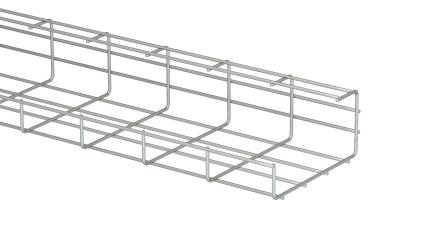 Safe working load en ondersteuningsafstand: Het draadgootsysteem is getest volgens NBN EN 61537.
De Safe Working Load waarde in kg/m dient vermeld in de technische fiche, rekening houdend met een veiligheidscoëfficiënt van 1,7.
De opgegeven waarden zijn geldig bij een gelijkmatig verdeelde belasting. De waarden worden gegarandeerd indien om de meter een bevestigingsbeugel geplaatst is.Afmetingen: hoogte 100 mm, breedte 60, 100, 150 of 200 mm, lengte 3000 mmPlafonddraadgoot Rejitech G+ - hoogte 100 - elektrolytisch verzinkt, gebichromateerdDe plafond draadgoot moet vervaardigd zijn uit elektrolytisch verzinkte staaldraad conform NBN EN ISO 2081 en moet supplementair gebichromateerd zijn.
De dikte van de geelkleurige beschermlaag varieert van 8 tot 12 µm.
De draadgoot heeft een G-vormige doorsnede en is elektrisch gelast, met mazen 50 x 100 mm.
De draaduiteinden moeten afgerond zijn om persoonlijke verwondingen of schade aan de kabels te verhinderen.
De plafond draadgoten worden niet onderling gekoppeld. Ze worden, om de meter, direct tegen het bouwkundig plafond gemonteerd met speciale bevestigen die omheen de bovenste draden van de plafond draadgoot klikken. Zo blijft de montagehoogte beperkt tot 100 mm.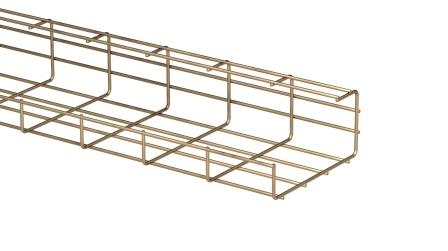 Safe working load en ondersteuningsafstand: Het draadgootsysteem is getest volgens NBN EN 61537.
De Safe Working Load waarde in kg/m dient vermeld in de technische fiche, rekening houdend met een veiligheidscoëfficiënt van 1,7.
De opgegeven waarden zijn geldig bij een gelijkmatig verdeelde belasting. De waarden worden gegarandeerd indien om de meter een bevestigingsbeugel geplaatst is.Afmetingen: hoogte 100 mm, breedte 60, 100, 150 of 200 mm, lengte 3000 mmPlafonddraadgoot Rejitech G+ - hoogte 100 mm - thermisch verzinkt De plafond draadgoot moet vervaardigd zijn uit thermisch verzinkte staaldraad conform NBN EN ISO 1461.
De dikte van de grijskleurige beschermlaag is minstens 50 µm.
De draadgoot heeft een G-vormige doorsnede en is elektrisch gelast, met mazen 50 x 100 mm.
De draaduiteinden moeten afgerond zijn om persoonlijke verwondingen of schade aan de kabels te verhinderen.
De plafond draadgoten worden niet onderling gekoppeld. Ze worden, om de meter, direct tegen het bouwkundig plafond gemonteerd met speciale bevestigen die omheen de bovenste draden van de plafond draadgoot klikken. Zo blijft de montagehoogte beperkt tot 100 mm.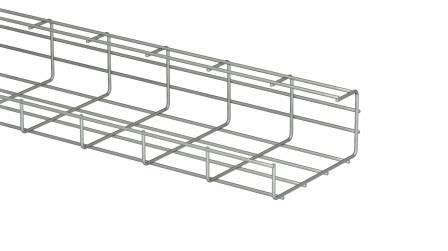 Safe working load en ondersteuningsafstand: Het draadgootsysteem is getest volgens NBN EN 61537.
De Safe Working Load waarde in kg/m dient vermeld in de technische fiche, rekening houdend met een veiligheidscoëfficiënt van 1,7.
De opgegeven waarden zijn geldig bij een gelijkmatig verdeelde belasting. De waarden worden gegarandeerd indien om de meter een bevestigingsbeugel geplaatst is.Afmetingen: hoogte 100 mm, breedte 60; 100, 150 of 200 mm, lengte 3000 mmPlafonddraadgoot Rejitech G+ - hoogte 100 - Black C8 De plafond draadgoot moet vervaardigd zijn uit staaldraad voorzien van een organische zwarte coating Black C8 met een resistentie tegen corrosie klasse C8 conform NBN EN 61537.
De draadgoot heeft een G-vormige doorsnede en is elektrisch gelast, met mazen 50 x 100 mm.
De draaduiteinden moeten afgerond zijn om persoonlijke verwondingen of schade aan de kabels te verhinderen.
De plafond draadgoten worden onderling niet gekoppeld. Ze worden, om de meter, direct tegen het bouwkundig plafond gemonteerd met speciale bevestigen die omheen de bovenste draden van de plafond draadgoot klikken. Zo blijft de montagehoogte beperkt tot 100 mm.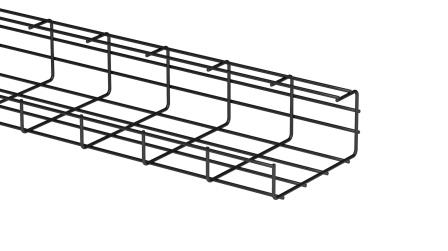 Safe working load en ondersteuningsafstand: Het draadgootsysteem is getest volgens NBN EN 61537.
De Safe Working Load waarde in kg/m dient vermeld in de technische fiche, rekening houdend met een veiligheidscoëfficiënt van 1,7.
De opgegeven waarden zijn geldig bij een gelijkmatig verdeelde belasting. De waarden worden gegarandeerd indien om de meter een bevestigingsbeugel geplaatst is.Afmetingen: hoogte 100 mm, breedte 60, 100; 150 of 200 mm, lengte 3000 mm